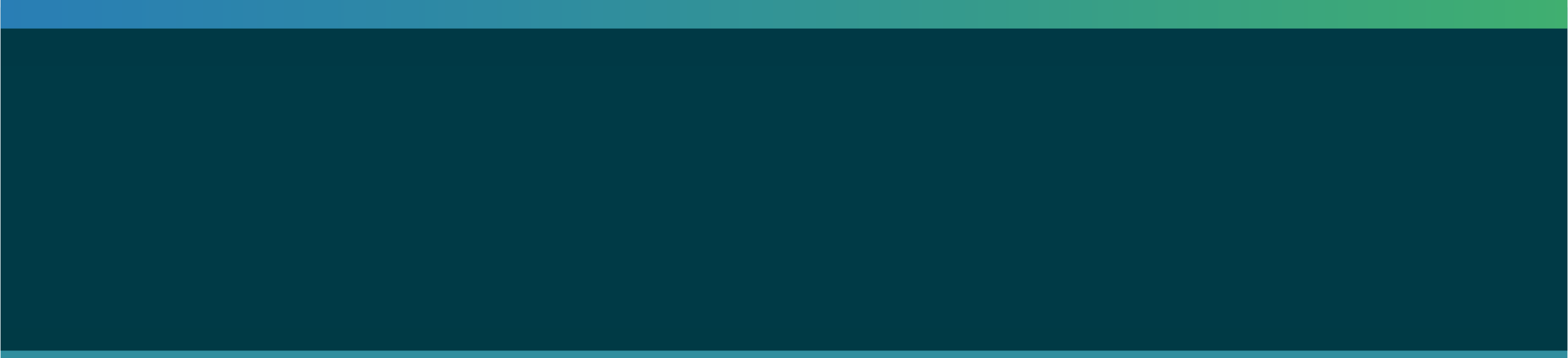 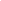 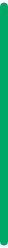 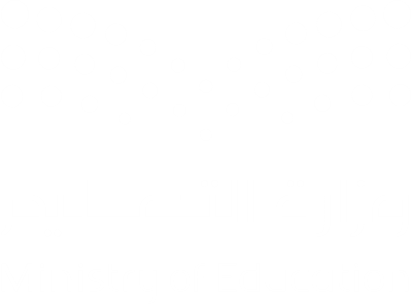 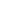 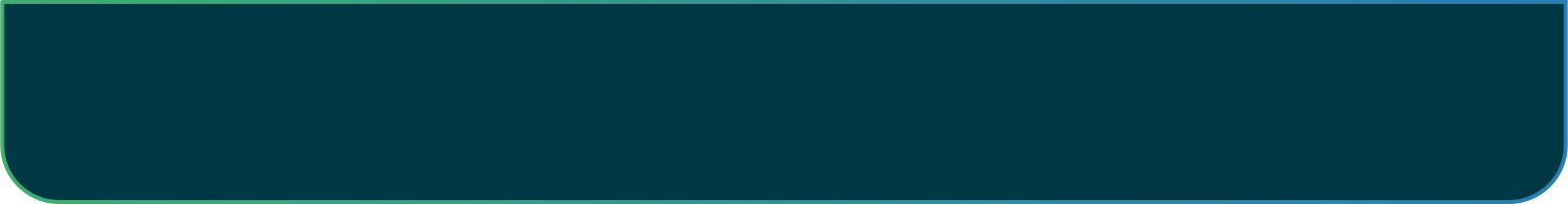 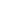 خطة التعلم الأسبوعية للصف تابع خطة التعلم الأسبوعية للصف 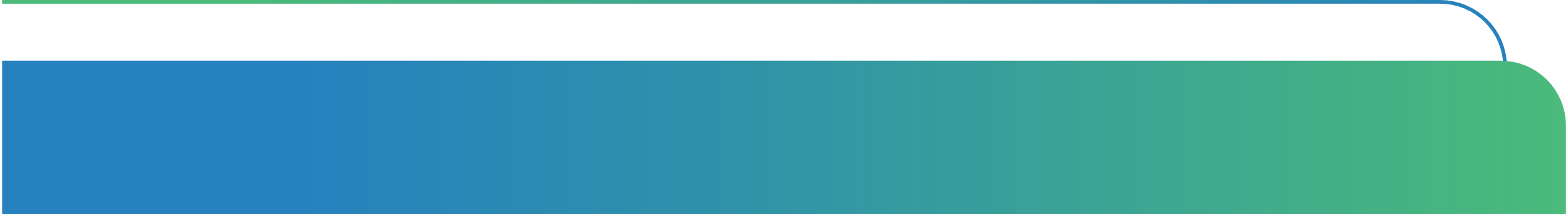 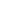 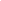 الأهداف التعليمية للأسبوع الأول :الأهداف التعليمية للأسبوع الأول :الأهداف التعليمية للأسبوع الأول :الأهداف التعليمية للأسبوع الأول :الأهداف التعليمية للأسبوع الأول :الأهداف التعليمية للأسبوع الأول :الخميسالأربعاءالثلاثاءالاثنينالأحداليوم 18 / ٢ /1446هـ -  22 / ٨ /2024  17 / ٢ /1446هـ -  12 / ٨ /2024   16 / ٢ /1446هـ -  02 / ٨ /2024    ١٥ / ٢ /1446هـ - ١٩ / ٨ /2024 14 / ٢ /1446هـ - ١٨ /  ٨ /2024التاريخموضوع الدرس: سيتعلم الطالبموضوع الدرس: ستتعلم الطالبموضوع الدرس: ستتعلم الطالبةموضوع الدرس: اطـرح على ابنتك شارك ابنتكساعد ابنتك شارك ابنتك  شارك ابنتك الواجباتالمنزليةموضوع الدرس: ستتعلم الطالبةموضوع الدرس: ستتعلم الطالبةموضوع الدرس: ستتعلم الطالبةموضوع الدرس: ستتعلم الطالبةموضوع الدرس: ستتعلم الطالبة :  اطـرح على ابنتك شارك ابنتكساعد ابنتك شارك ابنتك  شارك ابنتك الواجباتالمنزليةموضوع الدرس: ستتعلم الطالبةموضوع الدرس: ستتعلم الطالبةموضوع الدرس: ستتعلم الطالبةموضوع الدرس: ستتعلم الطالبةموضوع الدرس: ستتعلم الطالبة :  اطـرح على ابنتك شارك ابنتكساعد ابنتك .شارك ابنتك  شارك ابنتك الواجباتالمنزليةالأهداف التعليمية للأسبوع الأول :الأهداف التعليمية للأسبوع الأول :الأهداف التعليمية للأسبوع الأول :الأهداف التعليمية للأسبوع الأول :الأهداف التعليمية للأسبوع الأول :الأهداف التعليمية للأسبوع الأول :الخميسالأربعاءالثلاثاءالاثنينالأحداليوم 18 / ٢ /1446هـ -  22 / ٨ /2024  17 / ٢ /1446هـ -  12 / ٨ /2024   16 / ٢ /1446هـ -  02 / ٨ /2024    ١٥ / ٢ /1446هـ - ١٩ / ٨ /2024 14 / ٢ /1446هـ - ١٨ /  ٨ /2024التاريخموضوع الدرس: سيتعلم الطالبةموضوع الدرس: ستتعلم الطالبةموضوع الدرس: ستتعلم الطالبةموضوع الدرس: ستتعلم الطالبةموضوع الدرس: ستتعلم الطالبة :  اطـرح على ابنتكشارك ابنتكساعد ابنتك شارك ابنتكشارك ابنتك الواجباتالمنزليةموضوع الدرس: ستتعلم الطالبةموضوع الدرس: ستتعلم الطالبةموضوع الدرس: ستتعلم الطالبةموضوع الدرس: ستتعلم الطالبةموضوع الدرس: ستتعلم الطالبة :  اطـرح على ابنتك شارك ابنتكساعد ابنتك شارك ابنتك  شارك ابنتك الواجباتالمنزليةموضوع الدرس: ستتعلم الطالبةموضوع الدرس: ستتعلم الطالبةموضوع الدرس: ستتعلم الطالبةموضوع الدرس: ستتعلم الطالبةموضوع الدرس: ستتعلم الطالبة :  اطـرح على ابنتك شارك ابنتكساعد ابنتك شارك ابنتكشارك ابنتك الواجباتالمنزلية